от «_30_»_12__ 2020г.                                                                                  № _1356__О внесении изменений в Постановлениегородской Администрации от 20.12.2019№1592 «Об утверждении Порядка осуществления Администрацией МО «Город Мирный» Мирнинского района Республики Саха (Якутия) ведомственного контроля в сфере закупок дляобеспечения муниципальных нужд»В соответствии со статьей 100 Федерального закона от 05.04.2013 № 44-ФЗ «О контрактной системе в сфере закупок товаров, работ, услуг для обеспечения государственных и муниципальных нужд», городская Администрация постановляет:1. Внести в Постановление городской Администрации от 20.12.2019 №1592 «Об утверждении Порядка осуществления Администрацией МО «Город Мирный» Мирнинского района Республики Саха (Якутия) ведомственного контроля в сфере закупок для обеспечения муниципальных нужд» следующие изменения:1.1. В наименовании слова «ведомственного контроля в сфере закупок для обеспечения муниципальных нужд» заменить словами «ведомственного контроля за соблюдением законодательства Российской Федерации и иных нормативных правовых актов о контрактной системе в сфере закупок в отношении подведомственных им заказчиков»;1.2. В пункте 1 слова «ведомственного контроля в сфере закупок для обеспечения муниципальных нужд» заменить словами «ведомственного контроля за соблюдением законодательства Российской Федерации и иных нормативных правовых актов о контрактной системе в сфере закупок в отношении подведомственных им заказчиков»;1.3. В пункте 2 слова «по ведомственному контролю в сфере закупок для обеспечения муниципальных нужд» заменить словами «по ведомственному контролю за соблюдением законодательства Российской Федерации и иных нормативных правовых актов о контрактной системе в сфере закупок в отношении подведомственных им заказчиков»;1.4. В пункте 3 слова «по ведомственному контролю в сфере закупок для обеспечения муниципальных нужд городской Администрации» заменить словами «по ведомственному контролю за соблюдением законодательства Российской Федерации и иных нормативных правовых актов о контрактной системе в сфере закупок в отношении подведомственных им заказчиков».2. Внести изменения в Порядок осуществления Администрацией МО «Город Мирный» Мирнинского района Республики Саха (Якутия) ведомственного контроля в сфере закупок для обеспечения муниципальных нужд следующие изменения:2.1. В наименовании слова «ведомственного контроля в сфере закупок для обеспечения муниципальных нужд» заменить словами «ведомственного контроля за соблюдением законодательства Российской Федерации и иных нормативных правовых актов о контрактной системе в сфере закупок в отношении подведомственных им заказчиков»;2.2. В пункте 1 слова «в сфере закупок товаров, работ, услуг для обеспечения муниципальных нужд» исключить.3. Опубликовать настоящее Постановление в порядке, установленном Уставом МО «Город Мирный».4.   Контроль за исполнением настоящего Постановления оставляю за собой.Глава города                                                                                         К.Н. АнтоновАДМИНИСТРАЦИЯМУНИЦИПАЛЬНОГО ОБРАЗОВАНИЯ«Город Мирный»МИРНИНСКОГО РАЙОНАПОСТАНОВЛЕНИЕ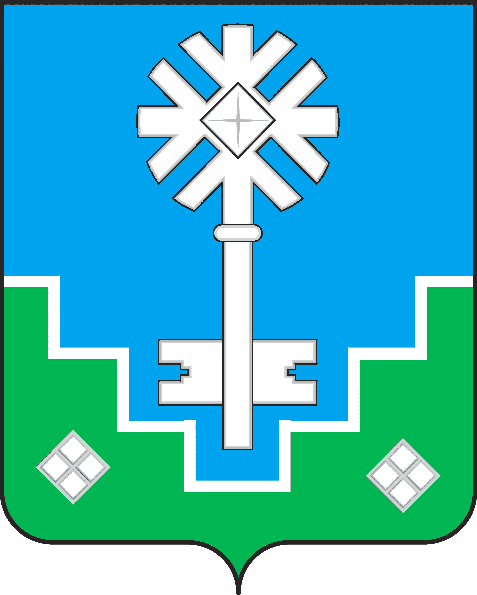 МИИРИНЭЙ ОРОЙУОНУН«Мииринэй куорат»МУНИЦИПАЛЬНАЙ ТЭРИЛЛИИ ДЬАhАЛТАТАУУРААХ